基本信息基本信息 更新时间：2024-05-11 09:08  更新时间：2024-05-11 09:08  更新时间：2024-05-11 09:08  更新时间：2024-05-11 09:08 姓    名姓    名沈远生沈远生年    龄30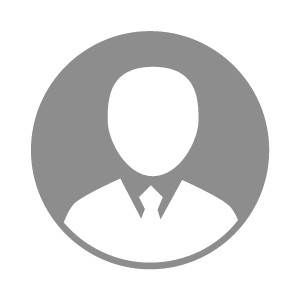 电    话电    话下载后可见下载后可见毕业院校广东机电职业技术学院邮    箱邮    箱下载后可见下载后可见学    历大专住    址住    址期望月薪5000-10000求职意向求职意向设备专员,电工设备专员,电工设备专员,电工设备专员,电工期望地区期望地区广东省/韶关市|广东省/河源市|广东省/清远市广东省/韶关市|广东省/河源市|广东省/清远市广东省/韶关市|广东省/河源市|广东省/清远市广东省/韶关市|广东省/河源市|广东省/清远市教育经历教育经历就读学校：广东机电职业技术学院 就读学校：广东机电职业技术学院 就读学校：广东机电职业技术学院 就读学校：广东机电职业技术学院 就读学校：广东机电职业技术学院 就读学校：广东机电职业技术学院 就读学校：广东机电职业技术学院 工作经历工作经历工作单位：广州吱喳科技有限公司 工作单位：广州吱喳科技有限公司 工作单位：广州吱喳科技有限公司 工作单位：广州吱喳科技有限公司 工作单位：广州吱喳科技有限公司 工作单位：广州吱喳科技有限公司 工作单位：广州吱喳科技有限公司 自我评价自我评价其他特长其他特长